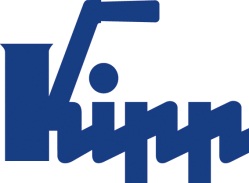 Pressemitteilung 	Sulz am Neckar, Mai 2019KIPP 5-Achs-Spannsystem für 40-Tonnen-WerkstückeDas HEINRICH KIPP WERK zeigt das 5-Achs-Modul-Spannsystem in der Größe Ø 138 auf der MOULDING EXPO. Bei einem Einsatz mit schweren Werkstücken hat es sich bereits bewährt – mit hoher Stabilität und Zuverlässigkeit.Vor einem Jahr präsentierte das HEINRICH KIPP WERK das neue 5-Achs-Modul-Spannsystem zum Spannen von Werkstücken, die eine Größe von 1 m überschreiten. Im Frühjahr 2019, pünktlich zur MOULDING EXPO, kann das KIPP Techniker-Team über den erfolgreichen Einsatz des Systems unter extremen Bedingungen berichten. Die Spannung eines Werkstücks mit einem Gewicht von 40 t.Anforderung beim Kunden war das Spannen einer Werkzeugfamilie für Spritzgießmaschinen – und zwar hochkant für die 5-Seiten-Komplettbearbeitung. Die kleinste Teilefamilie hatte Abmessungen von 2 m x 2 m x 0,8 m mit einem Gewicht ab 15 t. Die Größte bereits 4 m x 4 m x 1,1 m mit einem Gewicht bis 40 t.Für diese Anwendung ist das KIPP 5-Achs-Modul-Spannsystem in der Größe Ø 138 prädestiniert. Nach Installation der Aufspannung ergab sich eine Rüstzeitoptimierung von über 300 %. Bisher hat der Kunde 90 Minuten gerüstet, nun maximal noch 20 Minuten. Dabei wird ein Auflagegewicht von 10 t pro Modul realisiert. Es werden immer 4 Basismodule der Größe Ø 138 gleichzeitig eingesetzt. Die Einbringung erfolgt über eine Zentrierhilfe am Basismodul zum einfacheren Platzieren des Werkstücks via Kran.  Das Modul-Spannsystem 138 ist mit den bisherigen Größen (50 mm und 80 mm) kompatibel und universell einsetzbar. Als XXL-Ausführung ermöglicht es die Befestigung bis Gewinde M 60. KIPP zeigt das Produkt live auf der Messe MOULDING EXPO in Stuttgart im Mai 2019 – 
HALLE 3 | STAND 3A13.   Zeichen mit Leerzeichen:Headline:	48 ZeichenText:	1.646 ZeichenGesamt:	1.712 ZeichenHEINRICH KIPP WERK KGStefanie Beck, MarketingHeubergstraße 272172 Sulz am NeckarTelefon: +49 7454 793-30E-Mail: stefanie.beck@kipp.com Weitere Informationen und PressefotosSiehe www.kipp.com, Region: Deutschland, Rubrik: News/PressebereichFotos	Bildrechte: Freigegeben zur lizenz- und honorarfreien Veröffentlichung in Fachmedien. Mit der Bitte um Quellenangabe und Beleg. 40 Tonnen Werkstück-Direktspannung mit dem 
KIPP 5-Achs-Modul-Spannsystem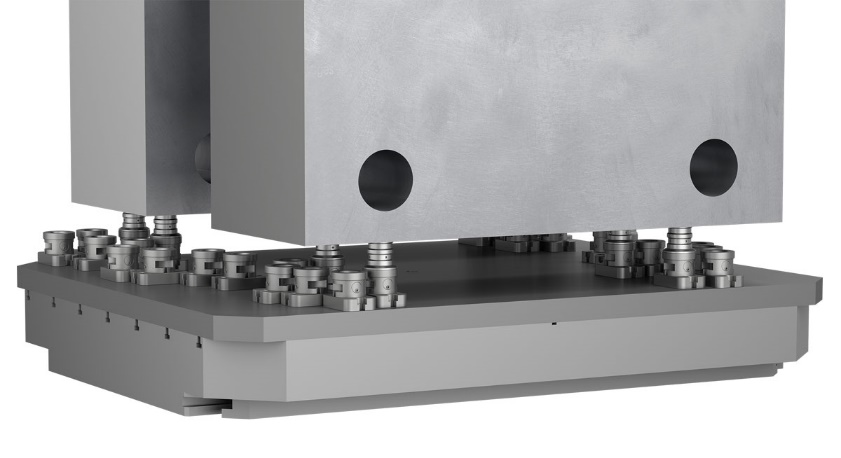 Bilddatei: KIPP_5-Achs-Modul-Spannsystem_138_Anwendung.jpg